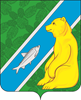 											ПРОЕКТОб утверждении административного регламентапредоставления муниципальной услуги по присвоению объекту адресации адреса, аннулированию его адреса на территории городского поселения АндраВ соответствии с Федеральными законами от 27.07.2010 № 210-ФЗ «Об организации предоставления государственных и муниципальных услуг», от 06.10.2003 № 131-ФЗ «Об общих принципах организации местного самоуправления в Российской Федерации, от 28.12.2013 № 443-ФЗ «О федеральной информационной адресной системе и о внесении изменений в Федеральный закон «Об общих принципах организации местного самоуправления в Российской Федерации», Постановлением Правительства РФ от 19.11.2014 №1221 «Об утверждении Правил присвоения, изменения и аннулирования адресов», постановлением администрации городского поселения Андра от  11.09.2014 № 133 «О порядке разработки и утверждения административных регламентов предоставления муниципальных услуг городского поселения Андра», уставом городского поселения Андра:Утвердить административный регламент предоставления муниципальной услуги по присвоению объекту адресации адреса, аннулированию его адреса на территории городского поселения Андра согласно приложению. Признать утратившими силу постановления администрации городского поселения Андра от 26.07.2012 № 112 «Об утверждении административного регламента по предоставлению муниципальной услуги по присвоению (изменению) адресов объектам недвижимости на территории городского поселения Андра», от 22.11.2013 № 196 «О внесении изменений в постановление администрации городского поселения Андра от 26.07.2012 № 112 «Об утверждении административного регламента по предоставлению муниципальной услуги по присвоению (изменению) адресов объектам недвижимости на территории городского поселения Андра». Обнародовать настоящее постановление посредством размещения в информационно-телекоммуникационной сети Интернет на официальном сайте администрации муниципального образования городское поселения Андра по адресу: www.andra-mo.ru, а также в помещении филиала МУК «Межпоселенческая библиотека Октябрьского района» Андринской поселковой библиотеки.Настоящее постановление вступает в силу после его официального обнародования.Контроль за выполнением настоящего постановления оставляю за собой.Глава городского поселения Андра                                                                           О.В. ГончарукСогласовано: главный специалист организационно-правовогоотдела администрации городского поселения Андра                                                                               Д.П. ПостноваИ.о. начальника отдела по управлениюмуниципальным имуществом и землеустройствуадминистрации городского поселения Андра                                                   Д.Д. АзизоваИсполнитель:ведущий специалист отдела по управлениюмуниципальным имуществом и землеустройствуадминистрации городского поселения Андра Т.А. Вовк                                                                               Тел.:8(34678)49-7-21Приложениек постановлению администрации городского поселения Андраот «___» _________2015 №____Административный регламент предоставления муниципальной услугипо присвоению объекту адресации адреса, аннулированию его адреса на территории городского поселения Андра                                                 1. Общие положения1.1. Административный регламент предоставления муниципальной услуги по присвоению объекту адресации адреса, аннулированию его адреса на территории городского поселения Андра (далее - административный регламент) разработан в целях:- повышения качества и доступности результатов предоставления муниципальной услуги;- определения порядка, сроков и последовательности действий, административных процедур при предоставлении муниципальной услуги в соответствии с законодательством Российской Федерации;- установления персональной ответственности должностных лиц за соблюдением требований настоящего административного регламента по каждому действию или административной процедуре в составе муниципальной услуги.1.2. Заявителями на предоставление муниципальной услуги по присвоению объекту адресации адреса, аннулированию его адреса являются физические или юридические лица -  собственники объекта адресации либо лица, обладающие одним из следующих вещных прав на объект адресации:- право хозяйственного ведения;- право оперативного управления;- право пожизненно наследуемого владения;- право постоянного (бессрочного) пользования.При предоставлении муниципальной услуги от имени заявителей вправе обратиться их законные представители, действующие в силу закона, или их представители на основании доверенности.От имени собственников помещений в многоквартирном доме с заявлением вправе обратиться представитель таких собственников, уполномоченный на подачу такого заявления, принятым в установленном законодательством Российской Федерации порядке решением общего собрания указанных собственников.От имени членов садоводческого, огороднического и (или) дачного некоммерческого объединения граждан с заявлением вправе обратиться представитель указанных членов некоммерческих объединений, уполномоченный на подачу такого заявления, принятым в установленном законодательством Российской Федерации порядке решением общего собрания членов такого некоммерческого объединения, физические или юридические лица, заинтересованные в получении муниципальной услуги.Заявление подается в форме, установленной Приказом Министерства финансов Российской Федерации от 24.08.2015г. №146н.Сведения о порядке предоставления муниципальной услуги носят открытый общедоступный характер.При необходимости получения консультаций по данной услуге заявители обращаются в администрацию муниципального образования городское поселение Андра.2. Стандарт предоставления муниципальной услуги2.1. Наименование муниципальной услуги: присвоение объекту адресации адреса, аннулированию его адреса на территории городского поселения Андра (далее – муниципальная услуга). 2.2. Муниципальная услуга предоставляется администрацией городского поселения Андра и осуществляется через уполномоченный орган – отдел по управлению муниципальным имуществом и землеустройству администрации городского поселения Андра (далее – отдел). Специалист отдела, ответственный за предоставление муниципальной услуги, назначается распоряжением администрации городского поселения Андра (далее – специалист отдела). 2.3. Сведения о местонахождении, контактных телефонах, режиме работы отдела по управлению муниципальным имуществом и землеустройству администрации городского поселения Андра - уполномоченном органе: Место нахождения: мкр. Набережный, д.1, пгт. Андра, Октябрьский район, Ханты-Мансийский автономный округ – Югра, Тюменская область, 628125;График работы: понедельник, среда - пятница с 9.00 до 17.00, вторник с 9.00 до 18.00, обеденный перерыв с 13.00 до 14.00, выходные дни: суббота, воскресенье;Муниципальная услуга предоставляется по месту нахождения отдела по управлению муниципальным имуществом и землеустройству – 2 этаж, кабинет № 5.Контактные телефоны: приемная администрации городского поселения Андра - тел./факс 8 (34678) 49-5-46; начальник отдела по управлению муниципальным имуществом и землеустройству администрации городского поселения Андра - 8 (34678) 49-7-21;Адрес официального сайта: www.andra-mo.ru;Адрес электронной почты: andterk@oktregion.ru. 2.4.  Для предоставления муниципальной услуги заявитель может также обратиться в Муниципальное автономное учреждение «Многофункциональный центр предоставления государственных и муниципальных услуг Октябрьского района» (далее – МФЦ).Место нахождения: мкр. Набережный, д.1, пгт. Андра, Октябрьский район, Ханты-Мансийский автономный округ – Югра, Тюменская область, 628125;График работы: вторник - пятница с 9.00 до 18.00, обеденный перерыв с 13.00 до 14.00; суббота с 10.00 до 14.00, без обеденного перерыва; выходные дни: воскресенье, понедельник.Контактные телефоны: 8 (34678) 62-5-15; Адрес официального сайта: mfc_okt@mail.ruАдрес электронной почты: mfc_andraokt@mail.ru. 2.5. В процессе предоставления муниципальной услуги отдел осуществляет межведомственное взаимодействие со следующими органами и организациями:- Управлением Федеральной службы государственной регистрации, кадастра и картографии по Ханты-Мансийскому автономному округу – Югре;- Филиалом Федерального государственного бюджетного учреждения «Федеральная кадастровая палата Федеральной службы государственной регистрации, кадастра и картографии» по Ханты-Мансийскому автономному округу – Югре;- Управлением ФНС России по Ханты-Мансийскому автономному округу – Югре.2.6. Сведения, указанные в подпунктах 2.3. – 2.5. пункта 2 настоящего административного регламента размещаются на информационных стендах в местах предоставления муниципальной услуги и в информационно-телекоммуникационной сети Интернет:- на официальном информационном сайте администрации городского поселения Андра www.andra-mo.ru (далее - официальный портал);- в федеральной государственной информационной системе «Единый портал государственных и муниципальных услуг (функций)» www.gosuslugi.ru (далее - Единый портал);- в региональной информационной системе Ханты-Мансийского автономного округа - Югры «Портал государственных и муниципальных услуг (функций) Ханты-Мансийского автономного округа – Югры» 86.gosuslugi.ru (далее – Региональный портал).2.7.  Информация о порядке получения муниципальной услуги предоставляется заявителю посредством личного обращения (заявления), по телефону, электронной почте и размещается на: - официальном сайте городского поселения Андра в информационно-телекоммуникационной сети «Интернет»;- информационных стендах, находящихся в здании администрации городского поселения Андра. Информирование (консультирование) по вопросам предоставления муниципальной услуги осуществляется специалистом отдела. Консультации предоставляются по следующим вопросам:- содержание муниципальной услуги;- перечень документов, необходимых для предоставления муниципальной услуги;- срок принятия решения о предоставлении муниципальной услуги;- порядок обжалования действий (бездействий) должностных лиц отдела, ответственных за предоставление муниципальной услуги. В случае устного обращения заявителя (лично или по телефону) за информацией по вопросам предоставления муниципальной услуги сотрудники отдела осуществляют устное информирование (лично или по телефону) обратившегося за информацией заявителя. Устное информирование каждого обратившегося за информацией заявителя осуществляется не более 15 минут.В случае, если для подготовки ответа требуется продолжительное время, сотрудник, осуществляющий устное информирование, предлагает заинтересованным лицам направить в администрацию городского поселения Андра обращение о предоставлении письменной консультации по процедуре предоставления муниципальной услуги либо назначить другое удобное для заинтересованных лиц время для устного информирования.Письменное информирование осуществляется при получении обращения заинтересованного лица о предоставлении письменной консультации по процедуре предоставления муниципальной услуги. Ответ на письменное обращение направляется заявителю в порядке, установленном Федеральным законом от 02.05.2006 № 59-ФЗ «О порядке рассмотрения обращений граждан Российской Федерации».Письменный ответ на обращение должен содержать фамилию и номер телефона исполнителя и направляется по адресу, указанному в обращении.В случае, если в обращении о предоставлении письменной консультации по процедуре предоставления муниципальной услуги не указаны фамилия заявителя, направившего обращение, и адрес, по которому должен быть направлен ответ, ответ на обращение не дается.2.8. Результатом предоставления муниципальной услуги является:2.8.1. Выдача (направление) заявителю муниципального правового акта администрации городского поселения Андра о присвоении или аннулировании адреса объекту адресации (далее - муниципальный правовой акт).2.8.2. Выдача (направление) заявителю мотивированного отказа в предоставлении муниципальной услуги.Решение о мотивированном отказе в присвоении или аннулировании адреса объекту адресации оформляется по форме, установленной Министерством финансов Российской Федерации.2.9. Срок предоставления муниципальной услуги:2.9.1. Общий срок предоставления муниципальной услуги составляет не более 18 рабочих дней со дня регистрации в администрации городского поселения Андра заявления о предоставлении муниципальной услуги.Общий срок предоставления муниципальной услуги включает срок межведомственного взаимодействия органов и организаций в процессе предоставления муниципальной услуги, срок принятия решения о предоставлении или об отказе в предоставлении муниципальной услуги и срок выдачи (направления) документов, являющихся результатом предоставления муниципальной услуги.2.9.2. В случае предоставления заявителем документов, указанных в пункте 2.11.1. настоящего регламента, через МФЦ срок принятия решения о предоставлении муниципальной услуги или об отказе в предоставлении муниципальной услуги исчисляется со дня передачи МФЦ таких документов в администрацию городского поселения Андра.2.9.3. Приостановление срока предоставления муниципальной услуги законодательством не предусмотрено.2.10.  Предоставление муниципальной услуги осуществляется в соответствии с:- Жилищным кодексом Российской Федерации;- Земельным кодексом Российской Федерации;- Градостроительным кодексом Российской Федерации;- Федеральным законом от 06.10.2003 № 131-ФЗ «Об общих принципах организации местного самоуправления в Российской Федерации»;- Федеральным законом от 27.07.2010 № 210-ФЗ «Об организации предоставления государственных и муниципальных услуг»;- Федеральным законом от 28.12.2013 № 443-ФЗ «О Федеральной информационной адресной системе и о внесении изменений в Федеральный закон «Об общих принципах организации местного самоуправления в Российской Федерации»;- Постановлением Правительства Российской Федерации от 19.11.2014 № 1221 «Об утверждении правил присвоения, изменения и аннулирования адресов»;- приказом Минфина России от 11.12.2014 № 146н «Об утверждении форм заявления о присвоении объекту адресации адреса или аннулировании его адреса, решения об отказе в присвоении объекту адресации адреса или аннулировании его адреса». - Уставом городского поселения Андра.2.11. Исчерпывающий перечень документов, необходимых для получения муниципальной услуги:2.11.1. Исчерпывающий перечень документов, необходимых для присвоения, аннулирования адреса объекту адресации:1) заявление о присвоении объекту адресации адреса или об аннулировании его адреса;2) документ, удостоверяющий права (полномочия) представителя юридического лица (физического лица или индивидуального предпринимателя) (в случае обращения с заявлением представителя заявителя);3) правоустанавливающие и (или) правоудостоверяющие документы на объект (объекты) адресации:а) права на который зарегистрированы в Едином государственном реестре прав на недвижимое имущество и сделок с ним;б) права на который не зарегистрированы в Едином государственном реестре прав на недвижимое имущество и сделок с ним;4) кадастровые паспорта объектов недвижимости, следствием преобразования которых является образование одного и более объекта адресации (в случае преобразования объектов недвижимости с образованием одного и более новых объектов адресации);5) разрешение на строительство объекта адресации (при присвоении адреса строящимся объектам адресации) и (или) разрешение на ввод объекта адресации в эксплуатацию;6) схема расположения объекта адресации на кадастровом плане или кадастровой карте соответствующей территории (в случае присвоения земельному участку адреса);7) кадастровый паспорт объекта адресации (в случае присвоения адреса объекту адресации, поставленному на кадастровый учет);8) решение органа местного самоуправления о переводе жилого помещения в нежилое помещение или нежилого помещения в жилое помещение (в случае присвоения помещению адреса, изменения и аннулирования такого адреса вследствие его перевода из жилого помещения в нежилое помещение или нежилого помещения в жилое помещение);9) акт приемочной комиссии при переустройстве и (или) перепланировке помещения, приводящих к образованию одного и более новых объектов адресации (в случае преобразования объектов недвижимости (помещений) с образованием одного и более новых объектов адресации);10) кадастровая выписка об объекте недвижимости, который снят с учета (в случае аннулирования адреса объекта адресации вследствие прекращения существования объекта адресации);11) уведомление об отсутствии в государственном кадастре недвижимости запрашиваемых сведений по объекту адресации (в случае аннулирования адреса объекта адресации по основаниям, указанным в пунктах 1 и 3 части 2 статьи 27 Федерального закона «О государственном кадастре недвижимости»).2.11.2. Заявитель вправе представить документы по собственной инициативе. В случае непредставления их заявителем указанные документы запрашиваются администрацией городского поселения Андра путем направления межведомственного запроса.2.11.3. Требования к документам, необходимым для предоставления муниципальной услуги.Заявление о предоставлении муниципальной услуги представляется по форме, установленной Министерством финансов Российской Федерации.При обращении на личном приеме в администрации городского поселения Андра или МФЦ вместе с копиями документов, предусмотренными подпунктом 2.11.1. пункта 2.11. настоящего административного регламента заявителем (заявителями) должны быть представлены их оригиналы для сличения.Верность копий документов, направленных почтовым отправлением, должна быть засвидетельствована в нотариальном порядке.Заявление и необходимые для получения муниципальной услуги документы, предусмотренные подпунктом 2.11.1. пункта 2.11. настоящего административного регламента, предоставленные заявителем в электронном виде, удостоверяются электронной подписью:- заявление подписывается заявителем либо представителем заявителя с использованием усиленной квалифицированной электронной подписи;- доверенность, подтверждающая правомочие на обращение за получением муниципальной услуги, выданная организацией, удостоверяется усиленной квалифицированной электронной подписью правомочного должностного лица организации, а доверенность, выданная физическим лицом, - усиленной квалифицированной электронной подписью нотариуса;- иные документы, прилагаемые к запросу в форме электронных образов бумажных документов (сканированных копий), удостоверяются электронной подписью в соответствии с требованиями Постановления Правительства Российской Федерации от 25.06.2012 № 634 «О видах электронной подписи, использование которых допускается при обращении за получением государственных и муниципальных услуг».2.11.4. Способы подачи документов заявителем:- непосредственно в администрацию городского поселения Андра;- посредством почтового отправления с описью вложения и уведомлением о вручении;- посредством обращения в МФЦ при наличии соглашения о взаимодействии между МФЦ и администрацией городского поселения Андра;- с использованием информационно-телекоммуникационных сетей общего пользования, в том числе федеральной государственной информационной системы «Единый портал государственных и муниципальных услуг (функций)», региональной информационной системы Ханты-Мансийского автономного округа - Югры «Портал государственных и муниципальных услуг (функций) Ханты-Мансийского автономного округа – Югры», портала федеральной информационной адресной системы в информационно-телекоммуникационной сети «Интернет».2.12. Основания для отказа в предоставлении муниципальной услуги:2.12.1. Основанием для отказа в присвоении объекту адресации адреса или аннулировании его адреса является:1) обращение не надлежащего лица с заявлением о присвоении объекту адресации адреса или аннулирование адреса;2) ответ на межведомственный запрос свидетельствует об отсутствии документа и (или) информации, необходимых для присвоения объекту адресации адреса или аннулирования его адреса, и соответствующий документ не был представлен заявителем (представителем заявителя) по собственной инициативе;3) документы, обязанность по предоставлению которых для присвоения объекту адресации адреса или аннулирования его адреса возложена на заявителя (представителя заявителя), выданы с нарушением порядка, установленного законодательством Российской Федерации;4) отсутствуют случаи и условия для присвоения объекту адресации адреса или аннулирования его адреса, указанные в пунктах 5, 8 - 11 и 14 - 18 Правил присвоения, изменения и аннулирования адресов, утвержденных Постановлением Правительства Российской Федерации от 19.11.2014 № 1221.2.13. Муниципальная услуга предоставляется бесплатно.2.14. Максимальный срок ожидания в очереди при подаче документов на получение муниципальной услуги и при получении результата предоставления муниципальной услуги составляет 15 минут.2.15. Срок регистрации запроса заявителя о предоставлении муниципальной услуги:При личном обращении регистрация запроса о предоставлении муниципальной услуги осуществляется в день обращения.В случае представления запроса о предоставлении муниципальной услуги посредством почтовой связи, посредством электронной почты и с использованием информационно-телекоммуникационной сети общего пользования Интернет (в том числе: федеральной государственной информационной системы «Единый портал государственных и муниципальных услуг (функций)», региональной информационной системы Ханты-Мансийского автономного округа - Югры «Портал государственных и муниципальных услуг (функций) Ханты-Мансийского автономного округа – Югры», портала федеральной информационной адресной системы в информационно-телекоммуникационной сети «Интернет»), регистрация производится не позднее рабочего дня, следующего за датой поступления запроса.2.16. Здание, в котором предоставляется муниципальная услуга, расположено с учетом пешеходной доступности для заявителей от остановок общественного транспорта, оборудовано отдельным входом для свободного доступа заявителей, вход в здание оборудован информационными табличками, содержащими информацию о наименовании органа, его режима работы, телефонов.Помещения, в которых предоставляется муниципальная услуга, соответствуют санитарно-эпидемиологическим требованиям, правилам пожарной безопасности, нормам охраны труда.Помещения, в которых предоставляется муниципальная услуга, оборудуются соответствующими информационными стендами, вывесками, указателями.Места ожидания оборудуются информационными стендами, стульями, столами, обеспечиваются письменными принадлежностями. Места ожидания должны соответствовать комфортным условиям для заявителей.Информационные стенды размещаются на видном, доступном для заявителей месте и призваны обеспечить заявителя исчерпывающей информацией. Стенды должны быть оформлены в едином стиле, надписи сделаны черным шрифтом на белом фоне. Оформление визуальной, текстовой информации о порядке предоставления муниципальной услуги должно соответствовать оптимальному зрительному восприятию этой информации заявителями.Каждое рабочее место специалиста, участвующего в предоставлении муниципальной услуги, оборудуется персональным компьютером с возможностью доступа:а) к необходимым информационным базам данных, позволяющим своевременно и в полном объеме получать справочную информацию по вопросам предоставления услугиб) к печатающим и сканирующим устройствам, позволяющим организовать предоставление муниципальной услуги оперативно и в полном объеме.2.17. Показателем доступности муниципальной услуги является то, что:- информация о муниципальной услуге предоставляется по телефону, при личном посещении, доступна для получения на официальном сайте администрации городского поселения Андра, в федеральной государственной информационной системе «Единый портал государственных и муниципальных услуг (функций)», региональной информационной системе Ханты-Мансийского автономного округа - Югры «Портал государственных и муниципальных услуг (функций) Ханты-Мансийского автономного округа – Югры» в сети Интернет;- услуга носит безвозмездный характер;- способ получения услуги выбирается заявителем самостоятельно.2.18. Показателем качества муниципальной услуги является результативность её исполнения, а именно:- прием заявления в день обращения;- достоверность информации о предоставлении муниципальной услуги;- соблюдение сроков и порядка предоставления муниципальной услуги;- своевременное, достоверное и полное информирование заявителя о ходе рассмотрения его заявления и прилагаемых к нему документов;- возможность получения информации о ходе предоставления муниципальной услуги;- индивидуальный подход и всесторонность рассмотрения заявления и прилагаемых к нему документов;- минимальное количество обоснованных жалоб граждан на нарушение должностными лицами нормативных правовых актов, регламентирующих предоставление муниципальной услуги.2.19. Иные требования к предоставлению муниципальной услуги, в том числе учитывающие особенности предоставления муниципальной услуги в МФЦ и в электронной форме.2.19.1.	Предоставление муниципальной услуги в МФЦ осуществляется по принципу «одного окна» в соответствии с законодательством Российской Федерации.2.19.2	МФЦ осуществляет прием и регистрацию заявления о предоставлении муниципальной услуги, а также выдачу результата предоставления муниципальной услуги.2.19.3.	МФЦ заявление о предоставлении муниципальной услуги с приложенными к нему документами передает в администрацию городского поселения Андра в порядке, предусмотренном соглашением о взаимодействии с МФЦ.3. Состав, последовательность и сроки выполненияадминистративных процедур (действий), требования к порядку их выполнения3.1. Предоставление муниципальной услуги включает в себя следующие административные процедуры:1) прием и регистрация заявления о предоставлении муниципальной услуги;2) формирование и направление межведомственных запросов в органы и организации, участвующие в предоставлении муниципальной услуги;3) рассмотрение представленных документов и принятие решения о предоставлении муниципальной услуги или об отказе в предоставлении муниципальной услуги;4) выдача (направление) заявителю документов, являющихся результатом предоставления муниципальной услуги.3.2. Прием и регистрация заявления о предоставлении муниципальной услуги:3.2.1 Основанием для начала административной процедуры является поступление в администрацию городского поселения Андра заявления и прилагаемых к нему документов на бумажном носителе непосредственно от заявителя, поступление заявления и прилагаемых к нему документов из МФЦ, получение от заявителя заказного почтового отправления с уведомлением о вручении и описью вложения, или получение электронных документов посредством информационно-телекоммуникационных сетей Интернет.3.2.2. В случае непосредственного обращения заявителя за предоставлением муниципальной услуги в администрацию городского поселения Андра, а также при обращении за муниципальной услугой с использованием информационно-телекоммуникационных сетей общего пользования, прием заявления о предоставлении муниципальной услуги производится специалистом отдела, ответственным за предоставление муниципальной услуги, в часы приема.Заявление о предоставлении муниципальной услуги проверяется специалистом отдела, а также осуществляется сверка копий документов с предъявленными оригиналами документов (в случаях предоставления соответствующего документа в копии).3.2.3. Принятое специалистом отдела заявление с документами, передается специалисту по делопроизводству и контролю для регистрации. Если заявление подано в форме электронного документа, получение заявления и прилагаемых к нему документов подтверждается путем направления уведомления, содержащего входящий регистрационный номер заявления, дату получения указанного заявления и прилагаемых к нему документов, а также перечень наименований файлов, представленных в форме электронных документов, с указанием их объема.3.2.4. В случае направления заявления о предоставлении муниципальной услуги посредством почтового отправления либо обращения за муниципальной услугой в МФЦ прием и регистрация заявления о предоставлении муниципальной услуги производится специалистом по делопроизводству администрации городского поселения Андра.3.2.5. После регистрации заявление передается главе городского поселения Андра (далее – глава поселения) для наложения резолюции, после чего заявление и прилагаемые документы представляется для исполнения в отдел.3.2.6. Максимальный срок исполнения административной процедуры 1 рабочий день.3.3. Формирование и направление межведомственных запросов в органы и организации, участвующие в предоставлении муниципальной услуги.3.3.1. Основанием для начала административной процедуры является поступление зарегистрированного заявления о предоставлении муниципальной услуги в отдел.3.3.2. Специалист отдела, ответственный за предоставление муниципальной услуги осуществляет:- экспертизу представленных заявителем документов, формирование и направление межведомственных запросов в органы и организации, участвующие в предоставлении муниципальной услуги (продолжительность и (или) максимальный срок выполнения административного действия - 1 рабочий день со дня поступления зарегистрированного заявления специалисту отдела);- получение ответа на межведомственные запросы (продолжительность и (или) максимальный срок выполнения административного действия - 5 рабочих дней со дня поступления межведомственного запроса в орган или организацию, представляющие документ и информацию).3.3.3. Результат административной процедуры: формирование необходимого пакета документов для рассмотрения заявления о предоставлении муниципальной услуги.3.3.4.  Максимальный срок исполнения административной процедуры 3 рабочих дня.3.4. Рассмотрение представленных документов и принятие решения о предоставлении муниципальной услуги или об отказе в предоставлении муниципальной услуги 3.4.1. Специалист отдела, ответственный за предоставление муниципальной услуги осуществляет:- экспертизу представленных в пакете документов, устанавливает наличие оснований для отказа в предоставлении муниципальной услуги. В случае наличия оснований для отказа в предоставлении муниципальной услуги готовит проект решения об отказе в присвоении объекту адресации адреса или аннулировании его адреса, который вместе с заявлением и приложенными к нему документами направляется для подписания главе поселения;- в случае отсутствия оснований для отказа в предоставлении муниципальной услуги осуществляет подготовку проекта муниципального правового акта о присвоении объекту адресации, расположенному на территории городского поселения Андра, адреса или его аннулировании.3.4.2. Результат административной процедуры: получение специалистом отдела муниципального правового акта администрации городского поселения Андра о присвоении или аннулировании адреса объекту адресации либо решения об отказе в присвоении объекту адресации адреса или аннулировании его адреса, подписанного главой поселения или иным уполномоченным лицом.3.4.3. Максимальный срок исполнения административной процедуры 10 рабочих дней.3.5. Выдача (направление) заявителю документов, являющихся результатом предоставления муниципальной услуги:3.5.1. Специалист отдела не позднее рабочего дня следующего за днем получения результата муниципальной услуги направляет его заявителю (представителю заявителя) одним из способов, указанным в заявлении:- в форме электронного документа с использованием информационно-телекоммуникационных сетей общего пользования, в том числе федеральной государственной информационной системы «Единый портал государственных и муниципальных услуг (функций)», региональной информационной системы Ханты-Мансийского автономного округа - Югры «Портал государственных и муниципальных услуг (функций) Ханты-Мансийского автономного округа – Югры», портала федеральной информационной адресной системы в информационно-телекоммуникационной сети «Интернет», не позднее одного рабочего дня со дня истечения срока, указанного в пунктах 2.9.1. и 2.9.2 настоящего административного регламента;- в форме документа на бумажном носителе посредством выдачи заявителю (представителю заявителя) лично под расписку либо направления документа не позднее рабочего дня, следующего за 10-м рабочим днем со дня истечения установленного пунктами 2.9.1. и 2.9.2 настоящего административного регламента срока посредством почтового отправления по указанному в заявлении почтовому адресу.3.5.2. При наличии в заявлении указания о выдаче решения о присвоении объекту адресации адреса или аннулировании его адреса, решения об отказе в таком присвоении или аннулировании через МФЦ по месту представления заявления специалист отдела обеспечивает передачу документа в МФЦ для выдачи заявителю не позднее рабочего дня, следующего за днем истечения срока, установленного пунктами 2.9.1. и 2.9.2 настоящего регламента.3.5.3. Результатом исполнения данной административной процедуры является выдача заявителю (представителю заявителя) результата услуги.3.5.4. Максимальный срок исполнения административной процедуры, за исключением случая, предусмотренного абзацем третьим пункта 3.5.1. настоящего регламента, 2 рабочих дня.4. Формы контроля за предоставлением муниципальной услуги4.1. Текущий контроль за соблюдением последовательности действий, определенных настоящим административным регламентом по предоставлению муниципальной услуги, и принятием решений специалистами отдела, ответственными за предоставление муниципальной услуги осуществляется начальником отдела по управлению муниципальным имуществом и землеустройству администрации городского поселения Андра.Текущий контроль осуществляется в форме проверок соблюдения и исполнения специалистами отдела положений настоящего административного регламента, иных нормативных правовых актов, определяющих порядок выполнения административных процедур.По результатам проверок должностное лицо, осуществляющее текущий контроль, дает указания по устранению выявленных отклонений и нарушений и контролирует их исполнение.Также текущий контроль осуществляется в процессе согласования и визирования, подготовленных специалистами отдела документов в рамках предоставления муниципальной услуги в части соответствия положениям настоящего административного регламента и действующему законодательству.4.2. Контроль за полнотой и качеством предоставления муниципальной услуги включает в себя проведение проверок, в том числе проверок по конкретным обращениям заявителей.При проверке рассматриваются все вопросы, связанные с предоставлением муниципальной услуги (комплексная проверка), либо отдельные вопросы (тематическая проверка). Проверки назначаются главой поселения.В случае проведения проверки по конкретному обращению заявителя в течение 30 дней со дня регистрации письменного обращения заявителю направляется по почте информация о результатах проверки, проведенной по обращению.4.3. Персональная ответственность лиц, ответственных за предоставление муниципальной услуги, и лиц, осуществляющих контроль за предоставлением муниципальной услуги, устанавливается в их должностных инструкциях в соответствии с требованиями законодательства Российской Федерации.Лица, ответственные за предоставление муниципальной услуги, несут персональную ответственность за несоблюдение и (или) неисполнение, ненадлежащее исполнение положений регламента и иных нормативных правовых актов.Лица, осуществляющие контроль за предоставлением муниципальной услуги, несут ответственность за неосуществление или ненадлежащее осуществление контроля за предоставлением муниципальной услуги.4.4. Контроль за предоставлением муниципальной услуги может осуществляться со стороны граждан, их объединений и организаций путем направления в адрес органа, предоставляющего муниципальную услугу:- предложений о совершенствовании нормативных правовых актов, регламентирующих предоставление муниципальной услуги;- сообщений о нарушении законов и иных нормативных правовых актов, недостатках в работе должностных лиц органа, предоставляющего муниципальную услугу;- жалоб по фактам нарушения должностными лицами органа, предоставляющего муниципальную услугу, прав, свобод или законных интересов граждан при предоставлении муниципальной услуги.5. Досудебный (внесудебный) порядок обжалования решений и действий (бездействия) органа, предоставляющего муниципальную услугу, а также должностных лиц или муниципальных служащих5.1. Заявитель может обратиться с жалобой в том числе в следующих случаях:5.1.1. Нарушение срока регистрации запроса заявителя о предоставлении муниципальной услуги.5.1.2. Нарушение срока предоставления муниципальной услуги.5.1.3. Требование у заявителя документов, не предусмотренных нормативными правовыми актами Российской Федерации, нормативными правовыми актами субъектов Российской Федерации, муниципальными правовыми актами для предоставления муниципальной услуги.5.1.4. Отказ в приеме документов, предоставление которых предусмотрено нормативными правовыми актами Российской Федерации, нормативными правовыми актами субъектов Российской Федерации, муниципальными правовыми актами для предоставления муниципальной услуги, у заявителя.5.1.5. Отказ в предоставлении муниципальной услуги, если основания отказа не предусмотрены федеральными законами и принятыми в соответствии с ними иными нормативными правовыми актами Российской Федерации, нормативными правовыми актами субъектов Российской Федерации, муниципальными правовыми актами.5.1.6. Затребование с заявителя при предоставлении муниципальной услуги платы, не предусмотренной нормативными правовыми актами Российской Федерации, нормативными правовыми актами субъектов Российской Федерации, муниципальными правовыми актами.5.1.7. Отказ органа предоставляющего муниципальную услугу, должностного лица органа, предоставляющего муниципальную услугу, в исправлении допущенных опечаток и ошибок в выданных в результате предоставления муниципальной услуги документах либо нарушение установленного срока таких исправлений.5.2. Общие требования к порядку подачи и рассмотрения жалобы.5.2.1. Жалоба подается в администрацию, в письменной форме, в том числе при личном приеме заявителя, или в электронном виде.5.2.2. Жалоба может быть направлена по почте, через МФЦ, с использованием информационно-телекоммуникационной сети «Интернет», а также может быть принята при личном приеме заявителя.5.2 3. Жалоба должна содержать:1) наименование органа, предоставляющего муниципальную услугу, должностного лица органа, предоставляющего муниципальную услугу, либо муниципального служащего, решения и действия (бездействие) которых обжалуются;2) фамилию, имя, отчество (при наличии), сведения о месте жительства заявителя - физического лица либо наименование, сведения о месте нахождения заявителя - юридического лица, а также номер (номера) контактного телефона, адрес (адреса) электронной почты (при наличии) и почтовый адрес, по которым должен быть направлен ответ заявителю;3) сведения об обжалуемых решениях и действиях (бездействии) органа, предоставляющего муниципальную услугу, его должностного лица либо муниципального служащего;4) доводы, на основании которых заявитель не согласен с решением и действием (бездействием) органа, предоставляющего муниципальную услугу, его должностного лица либо муниципального служащего. Заявителем могут быть представлены документы (при наличии), подтверждающие доводы заявителя, либо их копии.5.2.4. Жалоба, поступившая в администрацию городского поселения Андра, подлежит регистрации не позднее следующего рабочего дня со дня ее поступления. Жалоба рассматривается в течение 15 рабочих дней со дня ее регистрации.В случае обжалования отказа в приеме документов у заявителя либо в исправлении допущенных опечаток и ошибок или в случае обжалования заявителем нарушения установленного срока таких исправлений жалоба рассматривается в течение 5 рабочих дней со дня ее регистрации.5.2.5. Жалоба рассматривается должностным лицом, уполномоченным на рассмотрение жалоб органа, предоставляющего муниципальную услугу, порядок предоставления которой был нарушен вследствие решений и действий (бездействия) органа, предоставляющего муниципальную услугу, его должностных лиц либо муниципальных служащих. В случае если обжалуются решения руководителя органа, предоставляющего муниципальную услугу, жалоба рассматривается главой поселения или уполномоченным заместителем главы поселения.5.2.6. По результатам рассмотрения жалобы должностное лицо, уполномоченное на рассмотрение жалоб органа, предоставляющего муниципальную услугу, принимает одно из следующих решений:1) удовлетворяет жалобу, в том числе в форме отмены принятого решения, исправления допущенных органом, предоставляющим муниципальную услугу, опечаток и ошибок в выданных в результате предоставления муниципальной услуги документах, возврата заявителю денежных средств, взимание которых не предусмотрено нормативными правовыми актами Российской Федерации, нормативными правовыми актами субъектов Российской Федерации, муниципальными правовыми актами, а также в иных формах;2) отказывает в удовлетворении жалобы.5.2.7. Не позднее дня, следующего за днем принятия решения, указанного в пункте 5.2.6. заявителю в письменной форме и по желанию заявителя в электронной форме направляется мотивированный ответ о результатах рассмотрения жалобы.5.2.8. В случае установления в ходе или по результатам рассмотрения жалобы признаков состава административного правонарушения или признаков состава преступления должностное лицо, уполномоченное на рассмотрение жалоб, незамедлительно направляет соответствующие материалы в органы прокуратуры.АДМИНИСТРАЦИЯГОРОДСКОГО ПОСЕЛЕНИЯ   АНДРАОктябрьского районаХанты- Мансийского автономного округа – ЮгрыПОСТАНОВЛЕНИЕАДМИНИСТРАЦИЯГОРОДСКОГО ПОСЕЛЕНИЯ   АНДРАОктябрьского районаХанты- Мансийского автономного округа – ЮгрыПОСТАНОВЛЕНИЕАДМИНИСТРАЦИЯГОРОДСКОГО ПОСЕЛЕНИЯ   АНДРАОктябрьского районаХанты- Мансийского автономного округа – ЮгрыПОСТАНОВЛЕНИЕАДМИНИСТРАЦИЯГОРОДСКОГО ПОСЕЛЕНИЯ   АНДРАОктябрьского районаХанты- Мансийского автономного округа – ЮгрыПОСТАНОВЛЕНИЕАДМИНИСТРАЦИЯГОРОДСКОГО ПОСЕЛЕНИЯ   АНДРАОктябрьского районаХанты- Мансийского автономного округа – ЮгрыПОСТАНОВЛЕНИЕАДМИНИСТРАЦИЯГОРОДСКОГО ПОСЕЛЕНИЯ   АНДРАОктябрьского районаХанты- Мансийского автономного округа – ЮгрыПОСТАНОВЛЕНИЕАДМИНИСТРАЦИЯГОРОДСКОГО ПОСЕЛЕНИЯ   АНДРАОктябрьского районаХанты- Мансийского автономного округа – ЮгрыПОСТАНОВЛЕНИЕАДМИНИСТРАЦИЯГОРОДСКОГО ПОСЕЛЕНИЯ   АНДРАОктябрьского районаХанты- Мансийского автономного округа – ЮгрыПОСТАНОВЛЕНИЕАДМИНИСТРАЦИЯГОРОДСКОГО ПОСЕЛЕНИЯ   АНДРАОктябрьского районаХанты- Мансийского автономного округа – ЮгрыПОСТАНОВЛЕНИЕАДМИНИСТРАЦИЯГОРОДСКОГО ПОСЕЛЕНИЯ   АНДРАОктябрьского районаХанты- Мансийского автономного округа – ЮгрыПОСТАНОВЛЕНИЕ«»20__г.№пгт. Андрапгт. Андрапгт. Андрапгт. Андрапгт. Андрапгт. Андрапгт. Андрапгт. Андрапгт. Андрапгт. Андра